Agenda Third Quarter Meeting 2021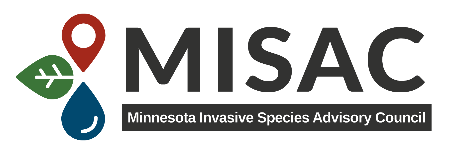 Tuesday, July 13, 2021, 9:00 A.M. to 12:00 NOONThursday, July 15, 2021, 9:00 A.M. to 12:00 NOONRemote Zoom Meeting Tuesday, July 13, 20219:00 am	Welcome and Introductions9:10 am	Council BusinessApproval of Meeting Minutes from 4/14 – 4/15/2021 (vote)Treasurer’s Report submitted by Wildlife Forever, fiscal agent for MISAC (vote)2021 Leadership – Jennifer Burington, Chelsey Blanke, Megan WeberUpcoming meeting dates: October 13-14, 20219:25 am	Updates & Discussion TopicsIn-person or virtual future meetings – Jennifer Burington (10 min)State Plan Update – Chelsey Blanke (30 min)2022 Calendar Update – Sascha Lodge (5 min)Goal Review and membership – Jennifer Burington (15 min)2021 Field Trip Planning – Jennifer Burington (30 min)Legislative updates/changes12:00 NOON	Resume Thursday, July 15 at 9:00 amThursday, July 15, 20219:00 am	Welcome and Introductions9:10 am	Engagement DiscussionsHighly Pathogenic Avian Influenza (HPAI) - Gregory R. Suskovic DVM (~90 min)Freshwater Golden Clam Project – Megan Weber (30 min)11:10 am	Updates from Members12:00 NOON	AdjournZoom meeting Online: https://umn.zoom.us/j/94302162105?pwd=QkpLV0FIZ3B6SUc3V3pjQ2J1bVU3UT09By Phone: 651-372-8299, Meeting ID: 943 0216 2105, Passcode: MISACQ3Suggested MISAC Goals for 2021MISAC website maintenance and improvementImplement MISAC brand/logo Continued open communication about invasive species actions and issues facing member organizations with quarterly meetings (January, April, July, October/UMISC)Continue to follow up with Earthworm RegulationEngage in field trip and UMISC planningProduce MISAC calendar for 2022Update bylaws (2022) and membership (annual) review State Plan (2023)Update Minnesota’s Invasive Species Management PlanIdentify key issues as brought forth by members where we have ability to influence decision-making  Invite speakers on the key issues to improve understanding. Areas of interest: customs/import pathway, MPCA, highly pathogenic avian influenza, chronic wasting disease, emotional impacts related to invasive speciesExcerpts from BylawsPurpose and ObjectiveThe purpose of the Minnesota Invasive Species Advisory Council is to provide communication, coordination, and integration among member organizations to implement elements of the Minnesota Statewide Invasive Species Management Plan by:Promoting communication and cooperation among organizations involved in invasive species issues.Coordinating outreach on invasive species (such as the MISAC calendar) Supporting state-wide and multi-state conferences related to invasive species issues.Supporting trainings and field visits related to invasive speciesRecognizing outstanding and noteworthy work related to invasive species and encouraging such work through the Carol Mortensen AwardMaintaining the MISAC website to help the public locate invasive species resourcesAdvocating for research and management for the species and pathways deemed greatest risk.Working on other projects that MISAC finds to be appropriate. These functions support, but do not supersede, the goals and responsibilities of member organizations.  Co-Chairs and Minutes The Council is led by a chair, co-chair, and past-chair. The Council will elect a new co-chair annually for a three-year term. The co-chair serves the first year as co-chair, then becomes chair in the second year of her/his term, and then serves the third year as the past-chair. Any Council member may be nominated to serve. The Chair is responsible for setting the agenda for each quarterly meeting, coordinating with the Minnesota DNR to produce the MISAC calendar, and representing the Council as an ex officio member of organizing committees for MISAC-endorsed events. The co-chair is responsible for arranging the time and location for quarterly meetings, taking minutes, distributing minutes, and correcting minutes as needed. Meeting minutes will be reviewed for additions or corrections and approved by the Council at the following meeting. The past-chair assists in continuity and transition of leadership.E-mail Address for Group Between Meetingsminnesota-invasive-species-advisory-councils@googlegroups.com  MISAC CommitteesWebsiteAriana Richardson, ChairKelsey Taylor, Doug JensenDEIAriana Richardson, ChairKate Wyman-Grothem, Kate Hagsten, Val Cervenka, Katie Sickmann, Jennifer Burington, Andrew Dickhart, Val Cervenka, Kelsey TaylorField Trip 2021UMISC 2022Carol Mortenson Award